Срок выполнения 29 апреля.Тема урока:   Простейшее сантехническое оборудование.                                                             Уважаемые ребята!Для выполнения ремонта сантехнических устройств необходимо знать их конструкцию и уметь отличать детали. Чаще всего неисправности возникают в водопроводных кранах и смесителях.На рисунке №1 показано устройство простейшего водопроводного крана. При повороте маховичка 1 по часовой стрелке, шпиндель 2 вворачивается внутрь корпуса 4, прокладкой 5 перекрывает отверстие (гнездо) 7, и вода не поступает.Рис. 1.  Водопроводный кран: 1 — маховичок; 2 — шпиндель; 3 — уплотнительная гайка; 4 — корпус; 5 — прокладка; 6 — винт с шайбой; 7 — гнездоВ настоящее время широко применяют смесители — устройства для подачи холодной, горячей или тёплой воды. Производятся смесители различного назначения: для умывальников (центральные), для ванны и умывальника (общие), для ванны с душевой сеткой и т. д. Смесители работают в постоянном контакте с водой, поэтому их металлические детали изготовляют из латуни, бронзы, маховички — из пластмассы, уплотнительные прокладки — из резины, кожи, пластмассы и др.На рисунке №2 показан смеситель для умывальника (центральный). Он состоит из корпуса 1 с двумя вентильными головками 2, водоизливной трубки 3 с аэратором 4.Рис. 2. Смеситель: 1 — корпус; 2 — вентильная головка; 3 — водоналивная трубка; 4 — аэраторВентильная головка, входящая в конструкцию смесителя, — это устройство для управления движением воды (рис. №3). Так же, как и в водопроводном кране, при вращении маховичка по часовой стрелке прокладка прижимается к отверстию в корпусе смесителя, по которому поступает вода и перекрывает его.Рис. 3. Устройство вентильной головки: 1 — маховичок; 2 — шпиндель; 3 — гайка: 4 — сальник: 5 — шайба; 6 — корпус; 7 — прокладка; 8 — клапан; 9 — прокладка; 10 — шайба; 11 — винт.Ссылка на обучающее видео:  https://www.youtube.com/watch?v=6Fuf3DammZE            Выполните практическое задание в тетради:1) Перечислите, по помещениям, какое сантехническое оборудование установлено в вашей квартире?2) Если есть возможность, укажите фирму (производителя) данного оборудования.Форма контроля: выполнить практическое задание  в тетради. 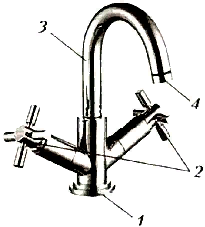 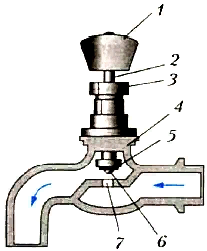 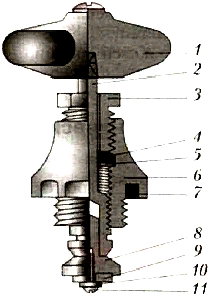 